APPLICATION FOR VOLUNTEER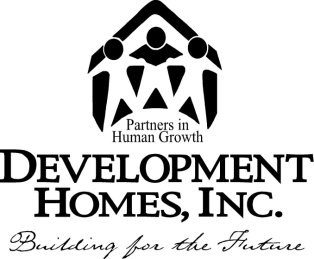 OPPORTUNITIES3880 S. Columbia Rd. – Grand Forks, ND  58201Phone:  (701) 335-4000   Fax:  (701) 335-4004Smoke Free Environment   	Name:  								  Date:  			PERSONAL INFORMATION Street Address:  													City:  							     State:  ________________  Zip:  _________		Phone:  						     Cell Phone:  					E-mail address:  							II.  	BACKGROUND CHECKS AND REGISTRY INFORMATIONHave you EVER been convicted of a misdemeanor or felony crime? 	_____ Yes 	_____ No 	  If yes, give date(s), offense(s), and disposition.  Conviction does not necessarily disqualify you from employment.Applicants will be screened for criminal convictions and sanctions through the Bureau of Criminal Investigations, the ND Board of Nursing, Child Abuse/Neglect Registry, Sexual Offenders Registry Index and Department of Transportation.  III.  	REFERRAL SOURCES:How did you hear about this opportunity?□ 	Community Agency□ 	Internet	□ 	School□ 	Media/Marketing Materials□	Employee: Name of DHI employee: 	_________________□	Other (Please list source): 							IV. 	REFERENCES (List three professional references that you have known for at least 1 year.  Complete all sections.) 1.	Name:							  Phone Number:  								Company Name: 			 		Relationship: 				2.	Name:							  Phone Number:  								Company Name: 			 		Relationship: 				3. 	Name:							  Phone Number:  								Company Name: 			 		Relationship: 				V. 	Promotional Materials 	I give permission for Development Homes to use any pictures taken of me during volunteer work for the purposes of promoting the program or to be placed in the Recognition Program/Slide. _____ Yes _____ No	I give Development Homes Inc. permission to use my image, voice, and/or appearance as such may be embodied in any pictures, photos, video recordings, audiotapes, digital images, and the like, taken or made on behalf of Development Homes.  I agree that Development Homes have complete ownership of such pictures, etc., including the entire copyright, and may use them for any purpose consistent with the Development Homes mission.  These uses include, but are not limited to illustrations, bulletins, exhibitions, videotapes, reprints, reproductions, publications, advertisements, and any promotional or educational materials in any medium now known or later developed, including the Internet.  I acknowledge that I will not receive any compensation, etc. for the use of such pictures, etc., and hereby release Development Homes and from any and all claims which arise out of or are in any way connected with such use.				      _____ Yes _____ NoAPPLICANT’S STATEMENTI certify that all answers given by me are true, accurate and complete.  I understand that the falsification, misrepresentation or omission of fact on this application (or any other accompanying or required documents) will be cause for denial of volunteer opportunities or dismissal from volunteer work regardless of when or how discovered.  I acknowledge that I have read and understood the above statements and hereby grant permission to confirm the information supplied on this application by me.Your Signature: __________________________________________  Date: _______________________